ACOMPANHAMENTO DE APRENDIZAGEMAVALIAÇÃO1. Marque com um X a alternativa que indica o que são recursos naturais.   a) É tudo o que está na natureza e pode servir para atender às necessidades das pessoas.b) São elementos fabricados pelas pessoas. c) São elementos naturais que nunca esgotarão, mesmo com a exploração humana. d) É tudo que já foi modificado pelo ser humano na natureza. 2. Complete o quadro classificando os recursos naturais abaixo em renováveis ou não renováveis.  3. Identifique o recurso natural utilizado em cada produto.  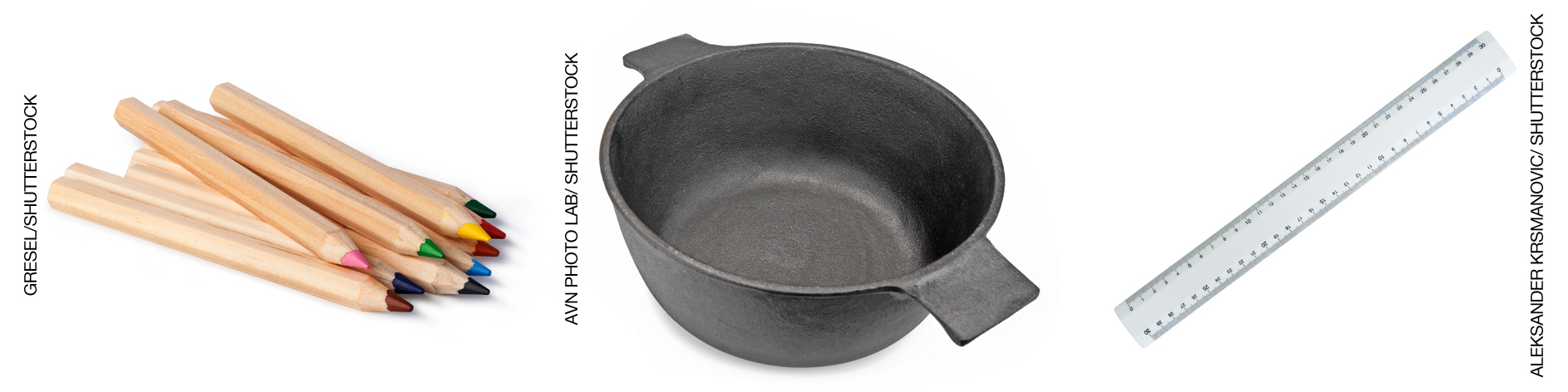 4. Marque com um X a alternativa que indica por que as atividades dos povos da floresta causam poucos impactos ambientais.   a) Porque esses povos não retiram nenhum recurso da natureza.b) Porque esses povos não vivem em contato direto com a natureza.c) Porque a natureza é o meio de sustento desses povos, portanto eles a preservam.d) Porque esses povos não têm nenhum conhecimento sobre a natureza. 5. Marque com um X a alternativa correta sobre as comunidades quilombolas.    a) Formaram-se por escravizados que fugiam de países africanos para viver no Brasil. b) Formaram-se por indígenas que criavam grupos para habitar áreas no interior das florestas. c) Formaram-se por indígenas que não queriam mais viver em área de florestas. d) Formaram-se por escravizados que fugiam dos trabalhos forçados e dos maus-tratos. Atualmente, a maior parte dessas comunidades pratica a agricultura familiar e a pesca.6. Desenhe a principal atividade econômica desenvolvida pelas pessoas em comunidades caiçaras.   7. Explique o que é consumismo e o problema ambiental que ele causa.________________________________________________________________________________________________________________________________________________________________________________________________________________________________________________________________________________________________________________8. O que é lixo eletrônico?________________________________________________________________________________________________________________________________________________________________________________________________________________________________________________________________________________________________________________9. Marque com um X a alternativa que indica a importância de reutilizar embalagens plásticas.  a) Para garantir que o plástico continue sendo produzido pelo ser humano.  b) Para diminuir o impacto ambiental e a quantidade de lixo que produzimos, pois o plástico demora mais de 200 anos para se decompor.c) Para eliminar completamente o uso do plástico do cotidiano. d) Para garantir que essas embalagens plásticas não retornem à natureza, aumentando a produção de mais material plástico.10. Escreva um exemplo de atitude que evita o desperdício de água. ________________________________________________________________________________________________________________________________________________________________________________________________________________________________________________________________________________________________________________11. Por que é importante que a água passe pelas estações de tratamento antes de ser consumida pela população?  ________________________________________________________________________________________________________________________________________________________________________________________________________________________________________________________________________________________________________________12. Marque com um X a alternativa que indica um dos problemas que o desmatamento pode causar ao meio ambiente. a) Destruir o hábitat de vários animais, levando-os à extinção.b) Poluir as águas dos rios com defensivos agrícolas.c) Aumentar a quantidade de chuvas, gerando áreas alagadas.d) Produzir maior diversidade de espécies de plantas.13. Marque com um X a alternativa que indica a importância de preservar a mata ciliar.  a) A preservação da mata ciliar evita o desmatamento da floresta ao redor.b) A mata ciliar é o único lugar da floresta em que vivem animais.c) O impacto causado pelo desmatamento dessa vegetação é tornar os rios mais profundos. d) Sua preservação funciona como uma proteção, pois evita a erosão do solo e o assoreamento do rio. 14. Qual é o principal impacto ambiental gerado pela ação de defensivos agrícolas na agricultura? ________________________________________________________________________________________________________________________________________________________________________________________________________________________________________________________________________________________________________________15. Quais problemas ambientais ocorrem nas cidades?________________________________________________________________________________________________________________________________________________________________________________________________________________________________________________________________________________________________________________NOME: ___________________________________________________________________TURMA: __________________________________________________________________DATA: ___________________________________________________________________PetróleoMadeira ArCobre____________________________________________________________